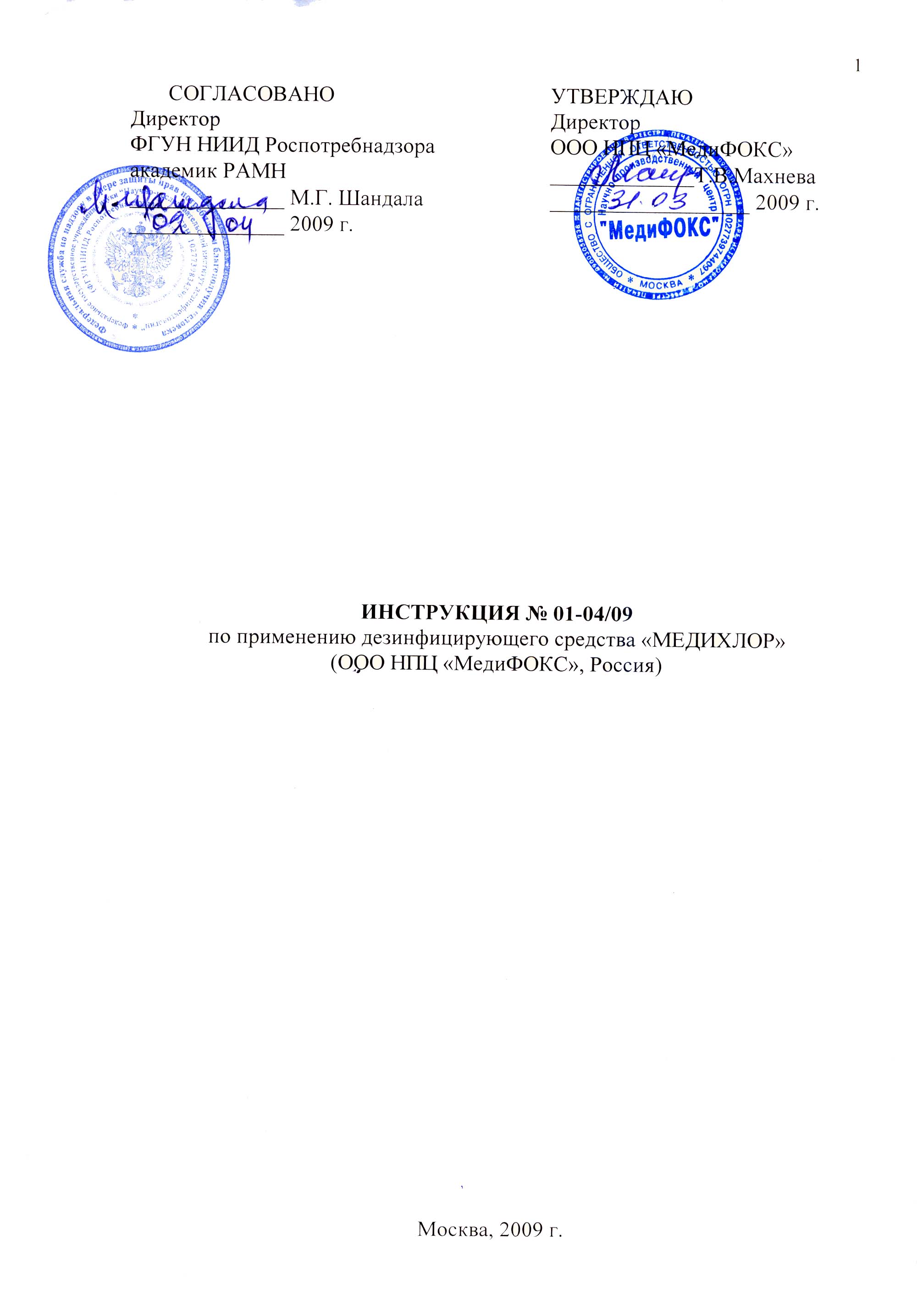 ИНСТРУКЦИЯ № 01-04/09по применению дезинфицирующего средства «МЕДИХЛОР» (ООО НПЦ «МедиФОКС», Россия)Инструкция разработана ФГУН «Научно-исследовательский институт дезинфектологии» Роспотребнадзора (НИИД) и ФГУН «Государственный научный центр прикладной микробиологии и биотехнологии» (ГНЦПМБ)Авторы: Л.С. Федорова, Л.Г. Пантелеева, И.М. Цвирова, Н.Н. Левчук, А.С. Белова,Г.П. Панкратова, А.Н. Сукиасян (НИИД), В.Н. Герасимов (ГНЦПМБ)1. ОБЩИЕ СВЕДЕНИЯ1.1.	Дезинфицирующее средство «МЕДИХЛОР» содержит в качестве действующе-
го вещества натриевую соль дихлоризоциануровой кислоты в количестве 80,0%, выпуска-
ется в виде таблеток массой 1+0,08 г, белого цвета с хлорным запахом, при растворении
одной таблетки в воде выделяется 0,5 г активного хлора (АХ).Срок годности средства в невскрытой упаковке производителя - 5 лет. Срок годности рабочих растворов средства - 4 суток.Средство выпускается в емкостях из полимерных материалов вместимостью от 0,001 до 50 кг, возможна любая расфасовка по требованию заказчика.Средство хорошо растворяется в воде, водные растворы прозрачные.Средство «МЕДИХЛОР» обладает антимикробным действием в отношении
бактерий, в т.ч. в отношении возбудителей кишечных инфекций (сальмонеллезов, брюш-
ного тифа, дизентерии и др.), инфекций дыхательных путей (дифтерии, скарлатины и др.),
туберкулеза, особо опасных инфекций (чумы, легионеллеза, холеры, туляремии), а также
спороцидной активностью в отношении возбудителя сибирской язвы; вирусов (возбудите-
лей энтеровирусных инфекций, Коксаки, ЕСНО, полиомиелита, энтеральных и паренте-
ральных гепатитов, ВИЧ-инфекции; гриппа и др. ОРВИ, «птичьего гриппа Н5N1», герпе-
тической, аденовирусной и др. инфекций); грибов рода Кандида, дерматофитов.Дезинфицирующее средство «МЕДИХЛОР» по параметрам острой токсично-
сти по ГОСТ 12.1.007-76 относится к 3 классу умеренно опасных веществ при введении
желудок, к 4 классу мало опасных веществ при нанесении на кожу; при парентеральном
введении (в брюшную полость) по классификации К.К.Сидорова относится к 4 классу ма-
ло токсичных веществ; по степени летучести пары средства при ингаляции опасны; при
непосредственном контакте оказывает местно-раздражающее действие на кожу и слизи-
стые оболочки глаз; не обладает сенсибилизирующим свойством.Рабочие растворы до 0,06% (по АХ) в виде паров не вызывают раздражения органов дыхания.Рабочие растворы с содержанием активного хлора 0,1% и выше при использовании способами протирания и орошения вызывают раздражение верхних дыхательных путей и слизистых оболочек глаз.ПДК хлора в воздухе рабочей зоны - 1 мг/м3.1.4. Дезинфицирующее средство «МЕДИХЛОР» предназначено к применению:при проведении заключительной, текущей и профилактической дезинфекции в
лечебно-профилактических учреждениях (ЛПУ)1 и инфекционных очагах для обеззараживания:поверхностей в помещениях, жесткой мебели, поверхностей приборов, аппаратов,
санитарно-технического оборудования, резиновых ковриков, белья, посуды столовой, ла-
бораторной (в том числе однократного использования), аптечной, предметов для мытья
посуды, игрушек, предметов ухода за больными, обуви из полимерных материалов, убо-
рочного инвентаря, выделений (кровь, моча, мокроты, рвотные массы, фекалии и др.), ос-
татков пищи, посуды из-под выделений, медицинских отходов классов Б и В (перевязоч-
ный материал, изделия медицинского назначения однократного применения), изделий ме-
дицинского назначения при инфекциях бактериальной (включая туберкулез и особо опас-
ные инфекции - чуму, легионеллез, холеру, туляремию, сибирскую язву) и вирусной этио-
логии, кандидозах и дерматофитиях;-  санитарного транспорта;проведения генеральных уборок в ЛПУ и детских учреждениях;для проведения заключительной дезинфекции в детских учреждениях;для профилактической дезинфекции на коммунальных объектах (гостиницы, общежития, парикмахерские, общественные туалеты и др.), учреждениях культуры, отдыха, спорта (кинотеатры, офисы, спортивные и культурно-оздоровительные комплексы, бассейны и др.), предприятиях общественного питания и торговли, продовольственных и промышленных рынках, военных, пенитенциарных учреждениях, казармах,  учреждениях социального обеспечения (дома для инвалидов и престарелых и др.) для обеззараживания:поверхностей в помещениях, жесткой мебели, поверхностей приборов, аппаратов,
санитарно-технического оборудования, резиновых ковриков, белья, посуды столовой (в
том числе однократного использования), предметов для мытья посуды, игрушек, средств
личной гигиены, обуви из полимерных материалов, уборочного инвентаря,  инструментов
(парикмахерских, косметических);мусоросборников, мусорокамер, мусоровозов и мусороуборочного оборудования;транспорта для перевозки пищевых продуктов, общественного транспорта;населением в быту - строго в соответствии с этикеткой для быта.2. ПРИГОТОВЛЕНИЕ РАБОЧИХ РАСТВОРОВ2.1. Рабочие растворы средства «МЕДИХЛОР» готовят в пластмассовых, эмалированных или стеклянных емкостях путем растворения необходимого количества таблеток средства в водопроводной питьевой воде в соответствии с расчетами, приведенными в таблице 1._________________1ЛПУ (лечебно-профилактические учреждения): больницы, госпитали, клинические военные медицинские учреждения, поликлиники, дневные стационары, медсанчасти, стоматологические кабинеты, клинические, микробиологические, вирусологические и другие лаборатории, станции переливания крови и скорой помощи, медицинские профильные центры, реабилитационные центры, профилактории, санатории, медпункты, диспансеры, санпропускники, хосписы, пенитенциарные учреждения и т.д.2.2. Для придания моющих свойств к рабочим растворам средства «МЕДИХЛОР» можно добавлять моющее синтетическое средство в количестве 0,5% (5 г/л раствора,  25 г/5 л раствора или 50 г/10 л раствора).Таблица 1 - Приготовление рабочих растворов средства «МЕДИХЛОР»3. «ПРИМЕНЕНИЕ СРЕДСТВА «МЕДИХЛОР»Растворы средства «МЕДИХЛОР» используют для дезинфекции объектов, указанных в п.1.4.,  способами протирания, орошения, аэрозолирования, замачивания, погружения.Поверхности в помещениях (пол, стены и др.), жесткую мебель, наружные поверхности приборов, аппаратов протирают ветошью, смоченной в растворе средства, или орошают из гидропульта, автомакса, распылителя типа «Квазар». Норма расхода раствора средства при протирании - 150 мл/м2 , при использовании в сочетании с моющим средством - 100 мл/м2 (при обработке с помощью моющих насадок «МОП» - 50 мл/м2) , при орошении - от 150 до 300 мл/м2 в зависимости от вида распыливающей аппаратуры.При особо опасных инфекциях норма расхода рабочего раствора составляет при протирании - 150 мл/м2; орошении из гидропульта - 300 мл/м2; аэрозолировании из установки аэрозолирования - 200 мл/м2 (для бактериальных инфекций) и 300-500 мл/м2 (для споровой контаминации).После окончания дезинфекции способом орошения в помещении проводят влажную уборку. Паркетный пол, полированную мебель протирают сухой ветошью. Помещение проветривают до исчезновения запаха хлора.3.3.	Транспорт (санитарный, для перевозки пищевых продуктов, общественный автотранспорт, мусоровозы и др.) протирают ветошью, смоченной в растворе средства, или орошают из гидропульта, автомакса, распылителя типа «Квазар». Нормы расхода растворов средства указаны в п.3.2.Санитарный транспорт после перевозки инфекционного больного обрабатывают в соответствии с режимами, рекомендованными для соответствующей инфекции.Мусоросборники, мусорокамеры и мусороуборочное оборудование обеззара-
живают способами орошения или протирания в соответствии с режимами, указанными в
табл.2.Санитарно-техническое оборудование (ванны, раковины, унитазы и др.) проти-
рают ветошью, смоченной в растворе средства, или орошают из гидропульта, автомакса,
распылителя типа «Квазар». Нормы расхода растворов средства указаны в п.3.2. По окон-
чании дезинфекционной выдержки санитарно-техническое оборудование промывают во-
дой.Резиновые коврики погружают в раствор средства или протирают ветошью,
смоченной в рабочем растворе, по окончании дезинфекционной выдержки промывают водой.Белье замачивают в емкости с раствором средства при норме расхода - 4 л/кг
сухого белья (при туберкулезе и особо опасных инфекциях - 5 л/кг сухого белья). Емкость
закрывают крышкой. По окончании дезинфекции белье стирают и прополаскивают.Уборочный инвентарь (ветошь, тряпки, щетки, ерши) замачивают (погружают)
в растворе средства, по окончании дезинфекции прополаскивают и высушивают.Посуду лабораторную (пробирки, колбы, пипетки, покровные стекла, чашки
Петри, резиновые груши, резиновые и пластмассовые пробки и т.д.), аптечную, в том числе однократного использования, полностью погружают в раствор средства. Емкость закрывают крышкой.   По окончании дезинфекции посуду промывают водой до исчезновения запаха хлора. Посуду однократного использования после дезинфекции утилизируют.3.10.	Чайную и столовую   посуду, освобожденную от остатков пищи, полностью
погружают в раствор средства. Норма расхода раствора средства -  на комплект столовой посуды. Емкость закрывают крышкой.   По окончании дезинфекции посуду промывают водой до исчезновения запаха хлора. Посуду однократного использования после дезинфекции утилизируют.Рабочие растворы средства для дезинфекции посуды без остатков пищи можно использовать многократно в течение рабочей смены, если внешний вид раствора не изменился. При появлении первых признаков изменения внешнего вида (изменение цвета, помутнение раствора и т. п . ) раствор необходимо заменить.Предметы для мытья посуды (губки, ерши и др.) погружают в раствор средства. По окончании дезинфекции прополаскивают и высушивают.Предметы ухода за больными (судна,  подкладные клеенки, мочеприемники,
средства личной гигиены, наконечники для клизм и др.) погружают в раствор средства
или протирают ветошью, смоченной раствором средства. По окончании дезинфекции их
тщательно промывают водой.Игрушки (кроме мягких) погружают в раствор средства или протирают вето-
шью, смоченной раствором средства.   Крупные игрушки дезинфицируют способами про-
тирания или орошения. По окончании дезинфекции их тщательно промывают водой до
исчезновения запаха хлора.Обувь из резин, пластмасс и других полимерных материалов погружают в ра-
бочий раствор средства. По окончании дезинфекционной выдержки промывают водой до
исчезновения запаха хлора и высушивают.При дезинфекции изделий медицинского назначения из коррозионно-стойких
металлов, резин, стекла, пластмасс (далее изделия) их полностью погружают в рабочийраствор средства. Имеющиеся в изделиях каналы и полости заполняют с помощью вспомогательных средств (пипетки, шприцы) раствором, избегая образования воздушных пробок; разъемные изделия погружают в раствор в разобранном виде. Изделия, имеющие замковые части, погружают в раствор раскрытыми, предварительно сделав ими несколько рабочих движений для лучшего проникновения раствора в трудно доступные участки изделий в области замковой части. Толщина слоя раствора средства над изделиями должна быть не менее 1 см.После дезинфекции изделия промывают под проточной водой в течение 5 минут.Режимы дезинфекции изделий медицинского назначения указаны в табл.7.3.16.	Биологические выделения (фекалии, кровь, мокроту и др.), остатки пищи
обеззараживают растворами средства или непосредственно средством в виде таблеток в
соответствии с рекомендациями табл. 8.Фекалии, остатки пищи, рвотные массы собирают в емкости и заливают дезинфицирующим раствором. Емкости закрывают крышкой. По окончании дезинфекции выделения (фекалии, остатки пищи, рвотные массы) утилизируют.В мочу добавляют необходимое количество таблеток средства и перемешивают до их полного растворения. Емкости закрывают крышкой. По окончании дезинфекции мочу сливают в канализацию.Кровь (без сгустков), собранную в емкость, аккуратно (не допуская разбрызгивания) заливают двумя или пятью объемами раствора средства в зависимости от используемой концентрации. Емкость закрывают крышкой на время дезинфекционной выдержки. По окончании дезинфекции смесь обеззараженной крови и раствора средства утилизируют. Кровь, пролившуюся на поверхность различных объектов, аккуратно собирают ветошью, смоченной раствором средства, погружают в емкость с раствором средства на время дезинфекционной выдержки. После завершения уборки пролитой крови, а также при наличии на поверхностях подсохших (высохших) капель крови, поверхности протирают чистой ветошью, обильно смоченной раствором средства.Плевательницы с мокротой загружают в емкости и заливают равным или двойным объемом раствора средства. Емкости закрывают крышками. По окончании дезинфекции плевательницы промывают водой до исчезновения запаха хлора.Емкости из-под выделений (фекалий, крови, мокроты и др.) погружают в раствор средства или заливают раствором. Емкость закрывают крышкой на время дезинфекционной выдержки. По окончании дезинфекции емкости из-под выделений промывают проточной питьевой водой, а посуду однократного использования утилизируют.Все работы, связанные с обеззараживанием выделений, а также крови, проводят с защитой рук персонала резиновыми перчатками.3.17.	Медицинские отходы классов Б и В   в соответствии с СанПин 2.1.7.728-99
«Правила сбора, хранения и удаления отходов лечебно-профилактических учреждений»
перед утилизацией подлежат обеззараживанию. Использованный перевязочный материал,
салфетки, тампоны, одноразовое постельное и нательное белье, одежда медицинского
персонала и др., изделия медицинского назначения однократного применения погружают
в пластмассовые или эмалированные емкости, закрывающиеся крышками. Технология об-
работки изделий аналогична изложенному в п.3.15. По окончании дезинфекции медицин-
ские отходы утилизируют.Обеззараживание шприцев инъекционных однократного применения проводят в соответствии с МУ 3.1.2313-08 «Требования к обеззараживанию, уничтожению и утилизации шприцев инъекционных однократного применения».Режимы дезинфекции медицинских отходов представлены в табл. 9.3.18. Режимы дезинфекции объектов растворами средства «МЕДИХЛОР» при инфекциях бактериальной (кроме особо опасных инфекций), вирусной и грибковой этиологии приведены в табл. 2-9; при особо опасных инфекциях - в табл. 11-12.При проведении генеральных уборок в ЛПУ и детских учреждениях руководствуются режимами, приведенными в табл. 10.На коммунальных объектах (гостиницы, общежития, общественные туалеты и др.), учреждениях культуры, отдыха (кинотеатры, офисы и др.), предприятиях общественного питания и торговли, пенитенциарных учреждениях, учреждениях социального обеспечения и других общественных местах дезинфекцию объектов проводят по режимам, указанным в табл. 2.В банях, саунах, бассейнах, спортивных комплексах, парикмахерских, косметических салонах дезинфекцию объектов проводят по режимам, рекомендованным при дер-матофитиях (табл. 7).В быту средство используют строго в соответствии с этикеткой для быта.Таблица 2 - Режимы дезинфекции объектов растворами средства «МЕДИХЛОР» при бактериальных инфекциях (кроме туберкулеза и особо опасных инфекций)Примечание: * обеззараживание может проводиться с добавлением моющего средства в количестве 0,5%Таблица 3 - Режимы дезинфекции объектов растворами средства «МЕДИХЛОР» при вирусных инфекциях (полиомиелит, энтеровирусные инфекции, Коксаки, ЕСНО, энтеральные и парентеральные гепатиты, ВИЧ-инфекция; грипп и др. ОРВИ, «птичий грипп Н5N1», герпетическая, аденовирусная и др. инфекции)Примечание: * обеззараживание может проводиться с добавлением моющего средства в количестве 0,5%; ** - начальная температура раствора средства от + 35 до +45 °С.Таблица 4 - Режимы дезинфекции объектов растворами средства «МЕДИХЛОР» при туберкулезеПримечание: * обеззараживание может проводиться с добавлением моющего средства в количестве 0,5%.Таблица 5 - Режимы дезинфекции объектов растворами средства «МЕДИХЛОР» при кандидозахПримечание: * обеззараживание может проводиться с добавлением моющего средства в количестве 0,5%.Таблица 6 - Режимы дезинфекции объектов растворами средства «МЕДИХЛОР» при дерматофитияхПримечание: * обеззараживание может проводиться с добавлением моющего средства в количестве 0,5%.Таблица 7 - Режимы дезинфекции растворами средства «МЕДИХЛОР»изделий медицинского назначения из коррозионно-стойких    металлов, стекла, резин, пластмассТаблица 8 - Режимы дезинфекции растворами средства «МЕДИХЛОР» выделений и различных объектов, загрязненных выделениями, при бактериальных (кроме особо опасных инфекций), в том числе туберкулезе, вирусных и грибковых инфекцияхТаблица 9 - Режимы обеззараживания растворами средства «МЕДИХЛОР» медицинских отходов при бактериальных (кроме особо опасных инфекций), в том числе туберкулезе, вирусных и грибковых инфекцияхТаблица 10 - Режимы дезинфекции объектов растворами средства «МЕДИХЛОР» при проведении генеральных уборок в лечебно-профилактических и детских учрежденияхПримечание: * - генеральную уборку проводить по режиму соответствующей инфекции.Таблица 11 - Режимы дезинфекции объектов растворами средства «МЕДИХЛОР» при чуме, холере, туляремии и легионеллезеТаблица 12 - Режимы дезинфекции объектов растворами средства «МЕДИХЛОР» при сибирской язве4. МЕРЫ ПРЕДОСТОРОЖНОСТИК работе со средством не допускаются лица с повышенной чувствительностью к хлорсодержащим препаратам.При приготовлении рабочих растворов средства до 0,3% не требуется применения средств индивидуальной защиты.Работы с 0,015% растворами по активному хлору способом протирания можно проводить без средств защиты органов дыхания и в присутствии пациентов.4.3.	Работы с 0,03-0,06% растворами по активному хлору не требуют использо-вания средств индивидуальной защиты органов дыхания, но работы следует проводить в отсутствии пациентов.4.4.	Работы с растворами средства от 0,1% по активному хлору и выше спосо-
бами орошения и протирания необходимо проводить с защитой органов дыхания унив-ерсальными респираторами типа "РУ-60М" или "РПГ-67" с патроном марки «В» и глаз - герметичными очками. Обработку следует проводить в отсутствии пациентов. Обработанные помещения проветривают не менее 15 мин до исчезновения запаха хлора.	4.5.  Все работы со средством и его растворами проводят с защитой кожи рук резиновыми перчатками.4.6.  Емкости с рабочими растворами для дезинфекции изделий медицинского
назначения, предметов ухода за больными, белья, посуды, игрушек, выделений, уборочного материала должны иметь крышки и быть плотно закрыты. Посуду и белье после дезинфекции промывают водой до исчезновения запаха хлора. Изделия медицинского назначения из разных материалов промывают под проточной водой в течение 5 минут.4.7. Все работы в очагах особо опасных инфекций с рабочими растворами средства следует проводить в противочумном костюме, в состав которого входит общевойсковой противогаз.4.8. Средство следует хранить в темном прохладном месте, недоступном детям, отдельно от лекарственных препаратов.5. МЕРЫ ПЕРВОЙ ПОМОЩИ5.1.	При несоблюдении мер предосторожности возможно острое раздражения ор-
ганов дыхания (першение в горле, кашель, обильные выделения и носа, учащенное дыха-
ние) и слизистых оболочек глаз (слезотечение, резь и зуд в глазах),  может наблюдаться
головная боль.При появлении первых признаков острого раздражения дыхательных путей необходимо выйти на свежий воздух или в хорошо проветриваемое помещение, прополоскать горло, рот, нос, выпить теплое питье или молоко. При необходимости обратиться к врачу.При попадании средства на кожу смыть его под проточной водой.При попадании средства в глаза следует промыть их под проточной водой в течение нескольких минут. При раздражении слизистых оболочек закапать в глаза 20% или 30% раствор сульфацила натрия.При попадании средства в желудок дать выпить пострадавшему несколько ста-
канов воды с 10-20 измельченными таблетками активированного угля. При необходимо-
сти обратиться к врачу.6. МЕТОДЫ КОНТРОЛЯ КАЧЕСТВА ДЕЗИНФИЦИРУЮЩЕГО СРЕДСТВА «МЕДИХЛОР»6.1. Контролируемые показатели и нормы.По показателям качества средство должно соответствовать требованиям и нормам, указанным в таблице 13.Таблица 13 - Требования и нормы средства «МЕДИХЛОР»Примечание: * оценку распадаемости и измерение рН проводят для случая приготовления рабочего раствора, содержащего 0,3% активного хлора.Определение внешнего вида и запаха.
Внешний вид средства определяют визуально.
Запах оценивают органолептически.Определение средней массы одной таблетки.
Взвешиванием определяют массу 10 таблеток.Среднюю массу одной таблетки (т) в граммах вычисляют по формуле:Мm = 	,10где    М - суммарная масса 10 таблеток, г;10 - количество взвешенных таблеток.6.4.	Определение распадаемости.6.4.1. Средства измерения, реактивы, посуда.Секундомер механический, однострелочный типа СОП пр-2а-3-000, или с аналогичными метрологическими характеристиками.Колба Кн-1-250-29/32 ТС по ГОСТ 25336.Вода дистиллированная по ГОСТ 6709-72.6.4.2. Проведение испытания.Распадаемость таблеток средства определяют при температуре воды 20-25° С.В коническую колбу вместимостью 250 см3 наливают 165,6 г дистиллированной воды, вносят одну таблетку, сразу включают секундомер и отмечают время распадаемости таблетки.Оценку распадаемости производят на основании не менее трех параллельных определений.Полученный после растворения таблетки 0,3% по активному хлору раствор средства сразу используют для измерения показателя активности водородных ионов (рН) по п. 6.5 и определения средней массы активного хлора по п. 6.6.6.5. Определение показателя активности водородных ионов (рН) 0,3% (по активному хлору) водного раствора.Показатель активности водородных ионов средства определяют потенцио-метрически по ГОСТ Р 50550-93 «Товары бытовой химии. Метод определения показателя активности водородных ионов (рН)».Для определения рН берут около 50 см3 раствора средства, полученного по п. 6.4.2.За результат анализа принимают среднее арифметическое двух параллельных определений, расхождение между которыми не должно превышать допускаемое расхождение, равное 0,1 рН.6.6. Определение средней массы активного хлора в одной таблетке.6.6.1. Оборудование, реактивы, растворы. Бюретка 1-3-2-10-0,05 по ГОСТ 29251-91. Пипетки 1-1-2-2 и 1-2-2-10 по ГОСТ 29227-91. Цилиндры мерные 3-10, 3-50 по ГОСТ 1770-74. Колба Кн-1-250 29/32 по ГОСТ 25336-82. Калий йодистый по ГОСТ 4232-74; водный раствор с массовой долей 10%.Кислота серная по ГОСТ 4204-77; х.ч., водный раствор с массовой долей 10%. Стандарт-титр натрий серноватистокислый 5-водный 0,1 н. по ТУ 6-09-2540-87; 0,1 н. водный раствор.Крахмал растворимый по ГОСТ 10163-76; водный раствор с массовой долей 0,5%. Вода дистиллированная по ГОСТ 6709-72. 6.6.2. Проведение испытания. 10 см3 0,3% по активному хлору раствора, полученного по п. 5.4.2 вносят в коническую колбу вместимостью 250 см3 , прибавляют 50 см3 дистиллированной воды, 10 см3 раствора серной кислоты и 10 см3 раствора йодистого калия. Колбу закрывают пробкой, содержимое перемешивают встряхиванием и ставят в темное место на 5 минут. Выделившийся йод титруют раствором серноватистокислого натрия до светло-желтой окраски, прибавляют 2 см3 раствора крахмала и продолжают титрование до полного обесцвечивания.6.6.3. Обработка результатов.Среднюю массу активного хлора в одной таблетке (X) в граммах вычисляют по формуле:V х 0,003545 х  166,6Х = --------------------,                 10где       V - объем раствора серноватистокислого натрия молярной концентрации точно с (Nа2S2O3 ·5 Н2О) = 0,1 моль/дм3 (0,1 н.), израсходованный на титрование, см3 ;0,003545 - масса активного хлора, соответствующая 1 см3 раствора серноватистокислого натрия молярной концентрации точно с  (Nа2S2O3 ·5 Н2О)  = 0,1 моль/дм3 (0,1н.), г/см3;166,6 - масса раствора анализируемой таблетки, полученного по п. 6.4.2, г; 10 - масса (объем) титруемой аликвоты, г.7. ТРАНСПОРТИРОВКА И ХРАНЕНИЕТранспортировка средства возможна любыми   видами транспорта в ори-
гинальной упаковке предприятия-производителя в соответствии с правилами пере-
возки грузов, действующими на каждом виде транспорта и гарантирующими со-
хранность средства и тары.Средство хранят в хорошо вентилируемых сухих складских помещениях
при температуре от минус 5°С до плюс 30 °С вдали от источников тепла и открытого
огня, не допуская попадания прямых солнечных лучей, в местах, недоступных де-
тям, отдельно от лекарственных препаратов и пищевых продуктов.При случайном рассыпании средства следует собрать таблетки и отпра-
вить на утилизацию. Остатки промыть большим количеством воды, не допуская ней
трализации кислотой. При уборке следует использовать индивидуальную защитную
одежду, сапоги и средства индивидуальной защиты: для органов дыхания - универ-
сальные респираторы типа РПГ-67 или РУ 60 М, с патроном марки В, для глаз -
герметичные очки, для кожи рук - перчатки резиновые.Меры защиты окружающей среды: не допускать попадания неразбавлен-
ного средства в сточные/поверхностные или подземные воды и в канализацию.Концентрация рабочего раствора по АХ, %Количество таблеток, необходимых для приготовления рабочего раствора, шт.Количество воды, необходимое для приготовления рабочего раствора, л0,010 15,00,015 13,30,03 23,30,045 33,30,06 43,30,1 21,00,2 41,00,3 61,00,6 60,51,0 100,51,5 150,52,0 200,53,0 300,56,0 600,5Объект обеззараживанияКонцентра-Время обезза-Способ    ция рабочегораживания,обеззараживаниярастворамин.(по  АХ), %Поверхности    в    помещениях    (пол, 0,015 60 Протирание   или стены,   двери   и   др.),   поверхности 0,03 30 орошение приборов, аппаратов, жесткая мебель, 0,045 15 транспорт (санитарный, для перевоз- ки  пищевых  продуктов,  обществен- ный автотранспорт)* Мусоросборники,       мусорокамеры, 0,1 60 Однократное мусоровозы, мусороуборочное обо- протирание    или рудование однократное орошение 0,03 90 Двукратное   про- 0,06 60 тирание или дву- кратное     ороше- ние с интервалом 15 мин Посуда столовая без остатков пищи 0,010 30 Погружение 0,015 15 Посуда столовая (в том числе одно- 0,1 120 Погружение кратного использования) с остатками пищи Предметы для мытья посуды (ерши, 0,1 120 Погружение губки и др.) Посуда лабораторная (в том числе 0,1 120 Погружение однократного использования) Посуда аптечная (без видимых загрязнений) 0,010 0,015 30 15 Погружение Погружение Белье, не загрязненное выделениями 0,015 60 Замачивание Замачивание Белье, загрязненное выделениями 0,2 0,3 120 60 Замачивание Замачивание Игрушки 0,03 60 Погружение, протирание или орошение Погружение, протирание или орошение Предметы ухода за больными, средства личной гигиены 0,06 0,1 90 60 Погружение   или протирание Погружение   или протирание Санитарно-техническое оборудование * 0,10,03 0,06 609060 Однократное протирание    или однократное орошение Двукратное   протирание или двукратное     орошение с интервалом 15 мин Однократное протирание    или однократное орошение Двукратное   протирание или двукратное     орошение с интервалом 15 мин Уборочный инвентарь 0,2 0,3 120 60 Замачивание (погружение) Замачивание (погружение) Объект обеззараживанияКонцентра-ВремяСпособ     ция   рабочегообеззара-обеззараживанияраствора    живания,(по АХ), %мин.Поверхности в помещениях (пол, сте- 0,015 60 Протирание       или ны, двери и др.), поверхности прибо- 0,03 30 орошение ров, аппаратов, жесткая мебель, сани- 0,06 15 тарный транспорт * Посуда столовая без остатков пищи 0,015 15 Погружение Посуда столовая (в том числе одно- 0,1 120 Погружение кратного использования) с остатками 60** пищи Посуда  лабораторная   (в  том   числе 0,1 120 Погружение однократного использования) 60** Посуда аптечная (без видимых загрязнений) 0,015 15 Погружение Предметы для мытья посуды 0,1 120   60** Погружение Белье, не загрязненное выделениями 0,015 60 Замачивание Белье, загрязненное выделениями 0,2 0,3 0,1 120 60 60** Замачивание Игрушки 0,06 15 Погружение,    протирание   или   орошение Предметы ухода за больными 0,06 0,1 90 60 Погружение или протирание Санитарно-техническое оборудование *  0,10,03 0,06 6090 60 Однократное   протирание или однократное орошение Двукратное протирание     или     двукратное  орошение с    интервалом    15 мин Уборочный инвентарь 0,2 0,3 120 60 Замачивание (погружение) Объект обеззараживанияКонцентрация   рабочего   раствора(по АХ), %Концентрация   рабочего   раствора(по АХ), %Время обеззараживания,мин.Время обеззараживания,мин.Способ     обеззараживанияСпособ     обеззараживанияПоверхности в помещениях (пол, стены, двери и др.), поверхности приборов, аппаратов, жесткая мебель, санитарный транспорт * 0,06 0,1 0,06 0,1 60 30 60 30 Протирание       или орошение Протирание       или орошение Посуда столовая без остатков пищи 0,06 0,06 30 30 Погружение Погружение Посуда столовая (в том числе однократного использования) с остатками пищи 0,3 0,3 180 180 Погружение Погружение Предметы для мытья посуды 0,3 0,3 180 180 Погружение Погружение Посуда лабораторная (в том числе однократного использования) 0,3 0,3 180 180 Погружение Погружение Посуда аптечная (без видимых загрязнений) Посуда аптечная (без видимых загрязнений) 0,06 0,06 30 30 Погружение Погружение Белье, не загрязненное выделениями Белье, не загрязненное выделениями 0,06 0,06 60 60 Замачивание Замачивание Белье, загрязненное выделениями Белье, загрязненное выделениями 0,3 0,3 120 120 Замачивание Замачивание Игрушки Игрушки 0,06 0,1 0,06 0,1 3015 3015 Погружение, протирание или орошение Погружение, протирание или орошение Предметы ухода за больными Предметы ухода за больными 0,2 0,3 0,2 0,3 6045 6045 Погружение или протирание Погружение или протирание Санитарно-техническое оборудование * Санитарно-техническое оборудование * 0,10,2 0,10,2 90 60 90 60 Двукратное протирание или двукратное орошение с интервалом 15 мин Двукратное протирание или двукратное орошение с интервалом 15 мин Уборочный инвентарь Уборочный инвентарь 0,3 0,3 120 120 Замачивание (погружение) Замачивание (погружение) Объект обеззараживанияОбъект обеззараживанияКонцентрация   рабочего    раствора(по АХ), %Время обеззараживания, мин.Время обеззараживания, мин.Способ     обеззараживанияПоверхности в помещениях (пол, стены, двери и др.), поверхности приборов, аппаратов,   жесткая   мебель,   санитарный транспорт * Поверхности в помещениях (пол, стены, двери и др.), поверхности приборов, аппаратов,   жесткая   мебель,   санитарный транспорт * 0,06  0,160 30 60 30 Протирание       или орошение Посуда столовая без остатков пищи Посуда столовая без остатков пищи 0,06 30 30 Погружение Посуда столовая (в том числе однократного использования) с остатками пищи Посуда столовая (в том числе однократного использования) с остатками пищи 0,2 120 120 Погружение Предметы для мытья посуды Предметы для мытья посуды 0,2 120 120 Погружение Посуда лабораторная (в том числе однократного использования) Посуда лабораторная (в том числе однократного использования) 0,2 120 120 Погружение Посуда аптечная (без видимых загрязнений) Посуда аптечная (без видимых загрязнений) 0,06 30 30 Погружение Белье, не загрязненное выделениями Белье, не загрязненное выделениями 0,06 60 60 Замачивание Белье, загрязненное выделениями Белье, загрязненное выделениями 0,2 60 60 Замачивание Игрушки 0,10,130 Погружение,    Погружение,    протирание   или   оро- протирание   или   оро- орошение орошение Предметы ухода за больными 0,2 0,2 30 Погружение      или протирание Погружение      или протирание Санитарно-техническое оборудование * 0,2 0,2 60 Однократное про- Однократное про- тирание или одно- тирание или одно- 0,1 0,1 60 кратное орошение Двукратное     про- кратное орошение Двукратное     про- тирание  или дву- тирание  или дву- кратное орошение с   интервалом   1 5 кратное орошение с   интервалом   1 5 мин мин Уборочный инвентарь 0,2 60 Замачивание     (погружение) Объект обеззараживанияКонцентрация   рабочего    раствора (по АХ), % Время обеззараживания, мин. Способ     обеззараживания Поверхности в помещениях (пол, стены, двери и др.), поверхности приборов, аппаратов,   жесткая   мебель,   санитарный транспост * 0,060,160 30 Протирание       или орошение Посуда лабораторная (в том числе однократного использования) 0,2 0,36045 Погружение Белье, не загрязненное выделениями 0,06120 Замачивание Белье, загрязненное выделениями 0,2120 Замачивание Игрушки 0,130 Погружение,    протирание   или   орошение Предметы ухода за больными 0,260 Погружение       или протирание Обувь из резин, пластмасс и других полимерных материалов 0,260 Погружение Санитарно-техническое оборудование * 0,10,2120 60 Двукратное протирание или двукратное орошение с интервалом 1 5 мин Резиновые коврики 0,10,2120 60 Погружение или протирание Уборочный инвентарь 0,2120 Замачивание (погружение) Вид инфекцииКонцентрация рабочего раствора (по АХ), %Время  обеззараживания, минСпособ   обеззараживанияВирусные и бактериальные (кроме туберкулеза) 0,06 0,1 90 60 Погружение Вирусные, бактериальные (кроме     туберкулеза)     и  кандидозы 0,2 30 Погружение Вирусные, бактериальные (включая туберкулез) и грибковые (кандидозы, дерматофитии) 0,2 0,3 6045 Погружение Объекты обеззараживанияКонцентрация рабочего раствора, (по АХ), %Время обеззараживания, минСпособ обеззараживанияКровь (без сгустков), находящаяся в емкостях 0,3 240 Смешать   кровь   с   раствором средства в соотношении 1:5 Кровь (без сгустков), находящаяся в емкостях 0,5 240 Смешать   кровь   с   раствором средства в соотношении 1:2 Кровь (без сгустков), находящаяся в емкостях 1,0 60 Смешать   кровь   с   раствором средства в соотношении 1:2 Фекалии,    рвотные    массы, остатки пищи 1,0 60 Залить раствором средства из расчета на 1 объем выделений 2 объема раствора Залить раствором средства из расчета на 1 объем выделений 2 объема раствора Фекалии,    рвотные    массы, остатки пищи 2,0 60 Залить раствором средства из расчета на 1 объем выделений 1 объем раствора Залить раствором средства из расчета на 1 объем выделений 1 объем раствора Моча 0,1(2 таблетки на 1 л мочи) 60 Засыпать и перемешать до полного растворения таблеток Засыпать и перемешать до полного растворения таблеток Моча 0,3(6 таблетокна 1 л мочи)30 Засыпать и перемешать до полного растворения таблеток Засыпать и перемешать до полного растворения таблеток Мокрота 1,0 60 Залить раствором средства из расчета на 1 объем мокроты 2 объема раствора Мокрота 2,0 60 Залить раствором средства из расчета на 1 объем мокроты 1 объем раствора Посуда из-под выделений: - мочи;- фекалий,  рвотных  масс, остатков пищи; - мокроты; - крови 0,10,3 60 30 Погружение    или    заливание раствором Посуда из-под выделений: - мочи;- фекалий,  рвотных  масс, остатков пищи; - мокроты; - крови 1,0 60 Погружение    или    заливание раствором Посуда из-под выделений: - мочи;- фекалий,  рвотных  масс, остатков пищи; - мокроты; - крови 1,01,0 60 Погружение    или    заливание раствором Посуда из-под выделений: - мочи;- фекалий,  рвотных  масс, остатков пищи; - мокроты; - крови 0,5 1,0 240 60 Погружение    или    заливание раствором Поверхность, после сбора с нее выделений0,190 Двукратное протирание с интервалом 15 мин Поверхность, после сбора с нее выделений0,2 60 Двукратное протирание с интервалом 15 мин Объект обеззараживанияКонцентрация рабочего раствора (по АХ), %Время обеззараживания, минСпособ обеззараживанияПеревязочный материал, салфетки, тампоны, одноразовое постельное и нательное белье, одежда медицинского персонала и др. 0,3 120 Погружение Изделия медицинского назначения однократного применения 0,2 0,3 6045 Погружение Профиль учрежденияКонцентрацияВремя   обез-Способрабочего     зараживания,обеззаражи-раствора (по АХ), % минванияДетские учреждения 0,015 60 Протирание 0,03 30 или орошение 0,045 15 Операционные блоки, перевязочные, про- 0,06 60 Протирание цедурные,    манипуляционные   кабинеты, 0,1 30 или орошение клинические   лаборатории,   стерилизаци- онные отделения хирургических, гинеко- логических, урологических, стоматологи- ческих отделении и стационаров, родиль- ные залы акушерских стационаров Палатные отделения, кабинеты функцио- 0,015 60 Протирание нальной диагностики, физиотерапии и др. 0,03 30 или орошение в ЛПУ любого профиля (кроме инфекци- 0,045 15 онного) Противотуберкулезные лечебно- 0,06 60 Протирание профилактические учреждения 0,1 30 или орошение Инфекционные лечебно- * * Протирание профилактические учреждения * или орошение Кожно-венерологические лечебно- 0,06 60 Протирание профилактические учреждения 0,1 30 или орошение Объект обеззараживанияКонцентрация рабочего раствора (по АХ), %Время обеззараживания, минСпособ обеззараживанияПоверхности в помещениях, жесткая мебель, поверхности приборов, аппаратов, транспорт 0,06 90 Протирание или орошение Поверхности в помещениях, жесткая мебель, поверхности приборов, аппаратов, транспорт 0,1 60 Протирание или орошение Поверхности в закрытых помещениях, жесткая мебель, поверхности приборов, аппаратов 0,06 90 Аэрозолирование Поверхности в закрытых помещениях, жесткая мебель, поверхности приборов, аппаратов 0,1 60 Аэрозолирование Посуда   столовая без остатков пищи 0,06 0,1 90 60 Погружение Посуда лабораторная, аптечная 0,1 60 Погружение Посуда   столовая с остатками пищи 0,3 90 Погружение Белье, не загрязненное выделениями 0,2 60 Замачивание Белье, загрязненное выделениями 0,3 90 Замачивание Медицинские отходы 0,3 120 Погружение Изделия  медицинского   назначения  из  коррозионностойких металлов,    резин,    пластмасс, стекла 0,20,3 90 60 Погружение Предметы ухода за больными, игрушки 0,2 90 Погружение или орошение Предметы ухода за больными, игрушки 0,3 60 Погружение или орошение Жидкие выделения, фекалии 3,0 120 Заливают раствором средства в соотношении 1:1 и перемешивают Посуда из-под выделений 1,5 120 Погружение Санитарно-техническое   оборудование 0,1 0,2 90 60 Протирание или орошение Уборочный инвентарь 0,3 120 Погружение (замачивание) Объект обеззараживанияКонцентрация рабочего раствора (по АХ), %Время обеззараживания, минСпособ обеззараживанияПоверхности в помещениях, жесткая мебель, поверхности приборов, аппаратов 1,02,0 120 60 Протирание или орошение Поверхности в закрытых помещениях, жесткая мебель, поверхности приборов, аппаратов 1,02,0 120 60 Аэрозолирование Посуда столовая с остатками пищи 2,0 3,0 120 90 Погружение Посуда столовая без остатками пищи 1,02,0 120 90 Погружение Посуда лабораторная, аптечная 1,0 2,0 120 90 Погружение Белье, не загрязненное выделениями 1,0 120 Замачивание Белье, загрязненное выделениями 2,0 120 Замачивание Предметы ухода за больными, игрушки 1,5 120 Погружение Изделия медицинского назначения из коррозионно-стойких металлов, резин, пластмасс, стекла 1,5 120 Погружение Посуда из-под выделений 3,0 120 Погружение Санитарно-техническое оборудование,  резиновые коврики 2,0 120 Орошение или протирание Медицинские отходы 2,0 120 Погружение Жидкие выделения, фекалии 6,0 120 Заливают раствором средства в соотношении 1 : 1 и перемешивают Уборочный инвентарь 2,0 120 Погружение (замачивание) №№ п/п Наименование показателя Норма 1 Внешний вид Таблетки белого цвета 2 Запах Хлорный 3 Средняя масса одной таблетки, г 0,92-1,08 4 Распадаемость, мин, не более* 2 5 Показатель   активности   водородных   ионов (рН) 0,3% (по активному хлору)  водного раствора, ед. рН* 5,4-6,4 6 Средняя масса активного хлора в одной    таблетке, % 0,45-0,55 